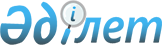 О признании утратившим силу решение Шардаринского районного маслихата от 22 декабря 2015 года № 50-291-V "О повышении ставок земельного налога и ставок единого земельного налога на не используемые земли сельскохозяйственного назначения"Решение Шардаринского районного маслихата Южно-Казахстанской области от 15 апреля 2016 года № 3-26-VI      В соответствии с пунктом 5 статьи 7 Закона Республики Казахстан от 23 января 2001 года "О местном государственном управлении и самоуправлении в Республике Казахстан" и постановлением Правительства Республики Казахстан № 964 от 25 августа 2011 года "Об утверждении Правил проведения правового мониторинга нормативных правовых актов", районный маслихат РЕШИЛ:

      1. Признать утратившим силу решения Шардаринского районного маслихата от 22 декабря 2015 года № 50-291-V "О повышении ставок земельного налога и ставок единого земельного налога на не используемые земли сельскохозяйственного назначения" (зарегистрировано в Реестре государственной регистрации нормативных правовых актов за № 3483, опубликовано 4 января 2016 года в газете "Шартарап-Шарайна").


					© 2012. РГП на ПХВ «Институт законодательства и правовой информации Республики Казахстан» Министерства юстиции Республики Казахстан
				
      Председатель сессии

      районного маслихата

З.Талбидин

      Секретарь районного

      маслихата

Б.Муталиев
